ΕΓΓΡΑΦΕΣ ΠΡΩΤΟΕΤΩΝ ΦΟΙΤΗΤΩΝ ΓΙΑ ΤΟ ΑΚΑΔΗΜΑΪΚΟ ΕΤΟΣ  2020-21  Σύμφωνα με το από 22/9/2020 Δελτίο Τύπου του Υπουργείου Παιδείας και Θρησκευμάτων, η ηλεκτρονική εγγραφή των Πανελλαδικών Εξετάσεων έτους 2020 στα Τμήματα και τις Σχολές της Τριτοβάθμιας Εκπαίδευσης ξεκίνησε στις 22.09.2020 και θα ολοκληρωθεί στις 29.09.2020 στην ηλεκτρονική βάση https://eregister.it.minedu.gov.gr/. Περισσότερες πληροφορίες για τις εγγραφές μπορείτε να βρείτε στο σχετικό Δελτίο Τύπου Για την ολοκλήρωση της εγγραφής (μετά την υποβολή της ηλεκτρονικής αίτησης εγγραφής στη σχετική εφαρμογή του Υπουργείου Παιδείας και Θρησκευμάτων), οι επιτυχόντες θα πρέπει να επισκεφθούν τον ιστότοπο του Τμήματος εισαγωγής τους προκειμένου να ενημερωθούν για τη διαδικασία ταυτοπροσωπίας και τον τρόπο πρόσβασής τους στις ηλεκτρονικές υπηρεσίες του Πανεπιστημίου Πελοποννήσου.  Διαγραφές Φοιτητών Μέσα από την ηλεκτρονική εφαρμογή του ΥΠΑΙΘ οι επιτυχόντες, στην περίπτωση που έχουν εγγραφεί από προηγούμενο έτος σε Σχολή ή Τμήμα της Τριτοβάθμιας Εκπαίδευσης, θα δηλώνουν τη Σχολή ή το Τμήμα στο οποίο είναι ήδη εγγεγραμμένοι και θα αιτούνται ταυτόχρονα τη διαγραφή τους, προκειμένου να ολοκληρωθεί η εγγραφή στη νέα Σχολή ή στο νέο Τμήμα. Οι εγγεγραμμένοι φοιτητές σε Τμήματα καταργηθέντων ΤΕΙ θα αιτούνται τη διαγραφή τους αναζητώντας αρχικά το Ίδρυμα (Πανεπιστήμιο), στο οποίο εντάχθηκε το οικείο Τμήμα και εν συνεχεία το (σε μεταβατική ακαδημαϊκή λειτουργία) Τμήμα του ΤΕΙ, από το οποίο επιθυμούν να διαγραφούν. Προς διευκόλυνση των αιτούντων, στο μενού Στοιχεία Τμημάτων παρέχεται αναλυτική λίστα, με την αντιστοίχιση των Τμημάτων των πρώην ΤΕΙ με τα Πανεπιστήμια  στα οποία έχουν ενταχθεί μέχρι την ολοκλήρωση της μεταβατικής λειτουργία τους.Εγγραφές Ελλήνων Πολιτών της Μουσουλμανικής Μειονότητας της ΘράκηςΑπό το Υπουργείο Παιδείας και Θρησκευμάτων ανακοινώνεται επίσης ότι η εγγραφή των επιτυχόντων με την ειδική κατηγορία των Ελλήνων Πολιτών της Μουσουλμανικής Μειονότητας της Θράκης στις Σχολές και τα Τμήματα της Τριτοβάθμιας Εκπαίδευσης για το Ακαδημαϊκό έτος 2020-2021, πραγματοποιείται μέσω της ηλεκτρονικής εφαρμογής και κατά το ίδιο χρονικό διάστημα, δηλαδή από 22  έως και 29 Σεπτεμβρίου 2020.Για την ολοκλήρωση της εγγραφής τους, οι εισαχθέντες στην Τριτοβάθμια Εκπαίδευση με την ειδική κατηγορία των Ελλήνων Πολιτών της Μουσουλμανικής Μειονότητας της Θράκης, οφείλουν στο ίδιο διάστημα υποβολής της αίτησης ηλεκτρονικής εγγραφής (22 έως 29/09/2020) να αποστείλουν με ταχυμεταφορά (courier) ή να καταθέσουν αυτοπροσώπως στη γραμματεία του Τμήματος / Σχολής επιτυχίας τους  τη σχετική βεβαίωση ότι είναι εγγεγραμμένοι στα δημοτολόγια Δήμου του Νομού Ξάνθης, Ροδόπης ή  Έβρου. Αν έχουν μετεγγραφεί σε άλλο Δήμο άλλης περιοχής τότε πρέπει να αποστείλουν ή καταθέσουν αυτοπροσώπως, όπως παραπάνω, βεβαίωση του συγκεκριμένου Δήμου από την οποία να προκύπτει ότι μετεγγράφηκαν σ΄ αυτόν, από Δήμο των ανωτέρω Νομών. Αλλοδαποί-Αλλογενείς απόφοιτοι λυκείων εκτός Ε.Ε. και αποφοίτοι λυκείων ή αντίστοιχων σχολείων  Κρατών-Μελών της Ε.Ε.Σύμφωνα με Δελτίο Τύπου του Υπουργείου Παιδείας και Θρησκευμάτων οι εγγραφές των επιτυχόντων στα Τμήματα και τις Σχολές της Τριτοβάθμιας Εκπαίδευσης με την ειδική κατηγορία Αλλοδαπών – Αλλογενών αποφοίτων λυκείων εκτός ΕΕ και αποφοίτων λυκείων ή αντίστοιχων σχολείων κρατών – μελών της Ε.Ε. θα γίνουν από την Τετάρτη 23 Σεπτεμβρίου μέχρι και την Τετάρτη 30 Σεπτεμβρίου 2020.Περισσότερες πληροφορίες μπορείτε να βρείτε στο σχετικό Δελτίο Τύπου 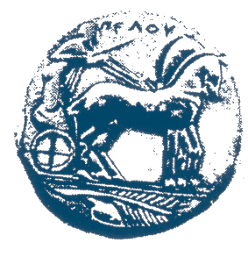 ΕΛΛΗΝΙΚΗ ΔΗΜΟΚΡΑΤΙΑΠΑΝΕΠΙΣΤΗΜΙΟ ΠΕΛΟΠΟΝΝΗΣΟΥ    Τμημα ΣπουδωνΔιεύθυνση: Κολοκοτρώνη και Δαμασκηνού , 20100 Κόρινθος Τηλ.:27410-74983, fax: 27410-74990email:dps@uop.gr